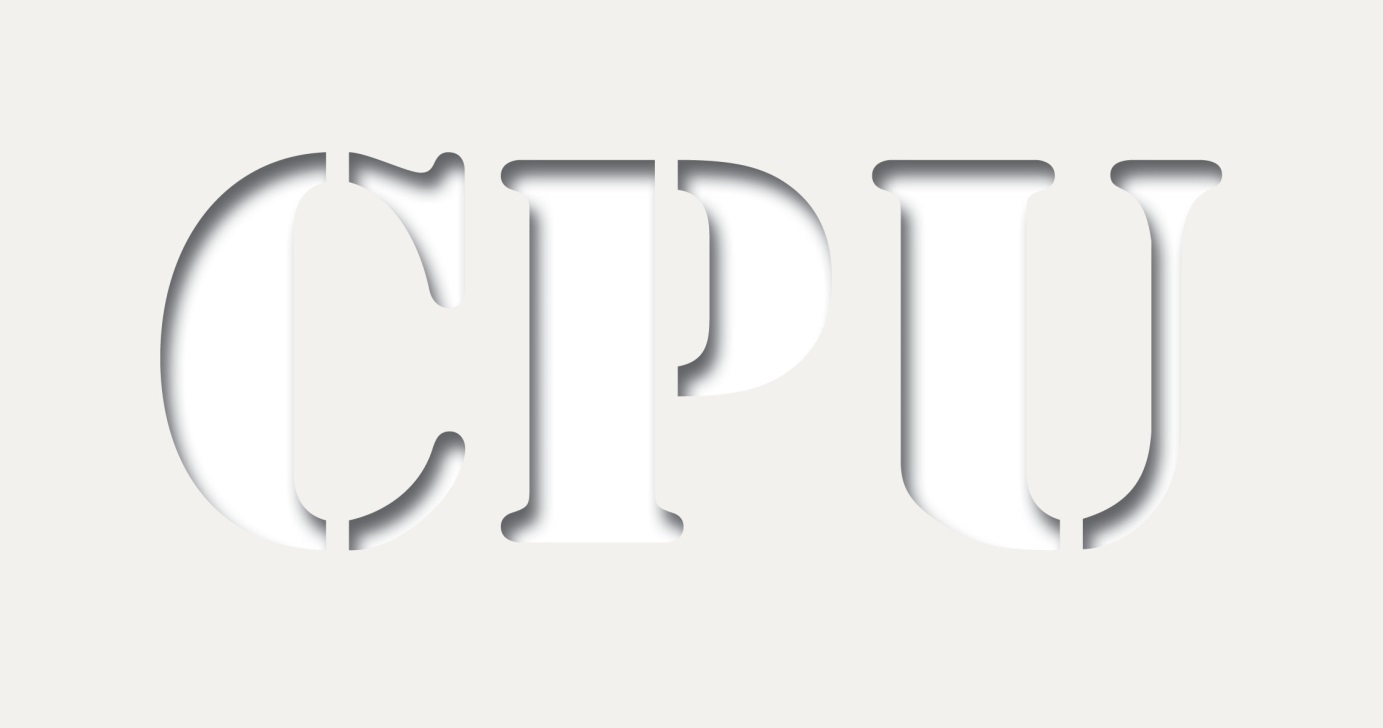 Program – foreløpigFredag 14.oktober16:00 		Ankomst for de som kommer langveis fra18:30 		felles middag Lørdag 15. oktober10:00 		Ankomst og registrering 10:30 		Åpning og introduksjon v/arbeidsgruppa for unge med CP 11:00 		Orientering om interessepolitisk program på arbeidslivsfeltet 		v/Kristin Benestad11.30		Pause 12:00		Innspill og diskusjon13:00		Lunsj14:30		Høringsforslag om endringer i AAP-regelverket, innledning v/Kristin Benestad og Stine Dybvig 15:00		 Diskusjon om høringsforslaget og innspill videre.15:30		Innledning vedrørende NAV-meldingen 16:00		Pause	 16:15		Innspill og diskusjon16.45		Oppsummering 17.00. 		Takk for i dag 19.30		 Middag Søndag 16. oktober09.30 		God morgen!09:45		CPU-workshop		Idémyldring rundt interessepolitiske temaer som engasjerer og sette av tid til at den enkelte kan skrive tekster eller ta bilder til CPU-sidene 11.00		Pause/utsjekk av rom 11:30		Quiz om temaene vi har gått igjennom i løpet av helgen 12:30		Lunsj og vel hjem